Три опасных места в машине для вашего ребенка и единственное безопасное:Переднее сидение − самое опасное место в машине. Дело в том, что все современные легковые автомобили снабжены подушками безопасности, которые предназначены для взрослого человека. Если случится авария, ребенок получит серьезную травму или погибнет, придавленный подушкой безопасности, даже если он будет в автокресле или на руках у взрослого.Еще одна опасная для жизни малыша ошибка − ребенок находится на заднем сидении, не пристегнутый ремнем безопасности. Достаточно, чтобы произошло незначительное столкновение, и малыш влетит в лобовое стекло. Шанса спастись у маленького человечка практически нет.Если ребенок сидит на заднем кресле автомобиля и пристегнут ремнем безопасности, а рядом с ним взрослый не пристегнут, то при аварии взрослый может придавить малыша.Автокресло – единственное безопасное для ребенка место в автомобиле. Дети, не достигшие двенадцати лет, могут перевозиться в машине лишь в специальном детском автомобильном кресле. Оно устанавливается исключительно на заднее сидение и крепится специальными фиксаторами. Как правильно подобрать детское автокресло Группа «0» Примерный возраст пассажира с рождения до 6-ти месяцев. Вес малыша менее 10-ти кг. Установка – боком к ходу движения. Группа 0+ Примерный возраст пассажира с рождения до 1 года. Вес не более 13 кг. Установка – лицом против направления движения. Группа I Приблизительный возраст – от 9-ти месяцев до 4 лет. Вес малыша 9-18 кг. Способ установки по направлению движения. Группа II Примерный возраст – 3-7 лет. Вес от 15 кг до 25кг. Способ установки - по ходу движения. Группа III Возраст пассажира от 6-ти до 12-ти лет. Вес пассажира 22-36 кг. Установка – лицом по направлению транспортного движения. 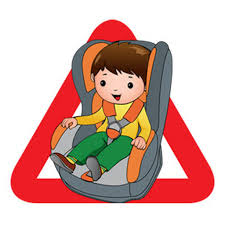 Жизнь – это самое дорогое, что есть у человека. Поэтому не экономьте на безопасности своих детей!